Куратор – Бєлінський Валерій Миколайович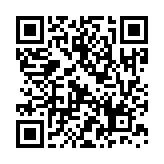 Командир групи – Донченко Ірина Андріївна (095-186-37-50)Командир групи – Донченко Ірина Андріївна (095-186-37-50)Командир групи – Донченко Ірина Андріївна (095-186-37-50)Командир групи – Донченко Ірина Андріївна (095-186-37-50)Група АВ-411 «Англомовна»Група АВ-411 «Англомовна»Група АВ-411 «Англомовна»Група АВ-411 «Англомовна» Напрям: 6.051103 «Авіоніка» Напрям: 6.051103 «Авіоніка» Напрям: 6.051103 «Авіоніка» Напрям: 6.051103 «Авіоніка»№Прізвище, ім’я по-батькові№ зал.книжкиБібік Владислав МаксимовичГубиш Іван СергійовичГурнак Євген ВіталійовичДоброгорський Матвій МаксимовичДонченко Ірина Андріївна Задерей Антон СергійовичКицанюк Роман ЮрійовичМеркотан Тетяна Юріївна Новицький Дмитро ВолодимировичОнищук Марко ОлеговичПорхун Ірина СергіївнаСейкельгіді Ернест ЗолтановичХодзицька Софія ВадимівнаЧехівський Максим ВолодимировичШпотенко Юрій Олексійович